Ek1- Komisyon Düzeltme Formu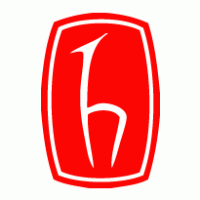 Hacettepe Üniversitesi2019 Yılı Akademik Teşvik Başvurusu Birim Komisyonu Puan Düzeltme Formu  (Örnek)Birim:…………………………………………………………………………………..(Fakülte/Enstitü/YO/Konservatuvar/MYO/Araştırma Merkezi, Bölüm)*Aynı başvuru sahibine ait birden çok düzeltme olması durumunda aynı satırda belirtilecek, düzeltilmiş puan toplam düzeltmeyi içerecektir.  Yukarıdaki örnek satırlarda olduğu gibi düzeltme açıklaması yazılması zorunludur. Tablo satırları düzeltme yapılan akademisyen sayısı kadar artırılabilir.Liste tüm dosyalara ait tüm düzeltmeleri (eğer varsa)  içermelidir. Düzeltmeyi yapan Birim Komisyon Üyeleri tarafından imzalanmalıdır.Bu listenin ilgili birim komisyonu tarafından hazırlanması ve dosyalar ile sunulması zorunludur!Bu Tablo (Excel ya da  Word dosyası olmalıdır, hem elektronik ve hem de imzalı çıktı komisyon raporu ekinde sunulmalıdır)Ek1- Komisyon Düzeltme FormuHacettepe Üniversitesi2019 Yılı Akademik Teşvik Başvurusu Birim Komisyonu Puan Düzeltme Formu  Birim:…………………………………………………………………………………..(Fakülte/Enstitü/YO/Konservatuvar/MYO/Araştırma Merkezi, Bölüm)AkademisyenAdı SoyadıMaddeDüzeltme yapılan Madde no ve ilgili açıklamaDüzeltilen PuanAdı SoyadıProje*Tebliğ*1. ve 2. PROJE :  “Ulusal Destekli-Diğer Kamu Kuruluşları” tanımlı projelere ait puanlar (10,5 ve 8,4) “Ulusal Destekli-Özel Kuruluşlar” proje puanları (6 ve 4.8) ile değiştirilmiştir (-8.1).8.TEBLİĞ: İlgili faaliyet (çalıştaya katılım) uygun bulunmadığı için puanı (-2,4) silinmiştir.82,80 ’den 72,30 puana düzeltilmiştir.Adı SoyadıProjeYayın2. PROJE: Proje Danışmanlık faaliyeti yönetmeliğe uygun bulunmadığı için ilgili puan (-18) silinmiştir.5. YAYIN: Editörlük puanı (9) hakemlik puanı (1,5) ile değiştirilmiştir.79,20 ’den 56,70 puana düzeltilmiştir.Adı SoyadıTebliğ6. TEBLİĞ: Kanıtlayıcı belge eksik (sadece özet) 1,2 puan silinmiştir.49,80 ’den 48,60 puana düzeltilmiştir.AkademisyenAdı SoyadıMaddeDüzeltme yapılan Madde no ve ilgili açıklamaDüzeltilen Puan